Purpose of the Drill:This drill forces the ball handler to beat two defenders. It improves ball handling and the ability to escape and beat the double-team.Instructions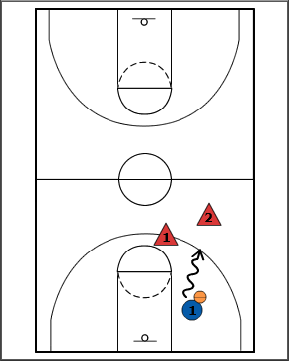 1 Starts on the baseline with the ball. The two defenders try to trap and/or stop the ball.1 tries to beat the defense and score at the opposite hoop.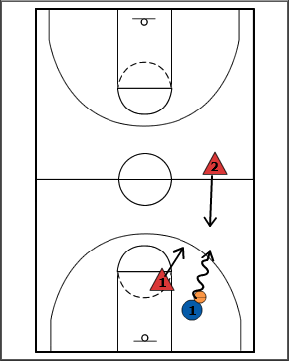 You can also start this drill by having one defender force the defender to the baseline and bringing the 2nd defender to trap.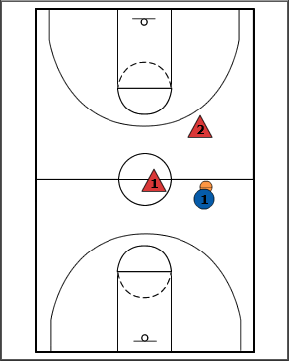 You can also start at half-court, 3/4 court.Points of Emphasis:To increase difficulty you can:Split the court in half.Restrict dribbles.Add a 3rd defender.